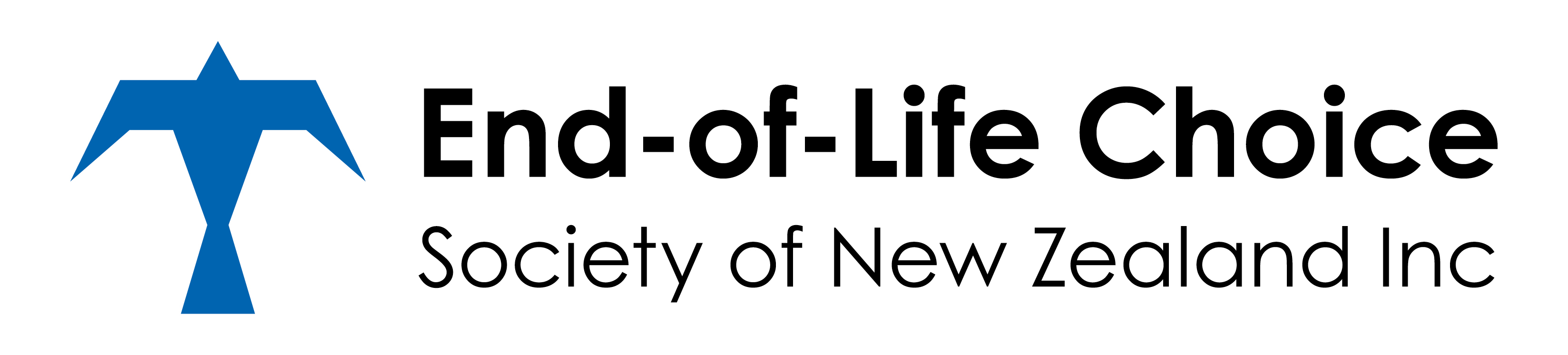 Application to become a member of End-of-Life Choice The mission of End-of-Life Choice is to support the law that allows adult residents of New Zealand who have a terminal or irreversible condition that renders life unbearable, to access medical assistance in achieving a peaceful death.I / we have read and agree to support the mission of End-of-Life Choice Society of New Zealand and wish to apply for membership. I / we declare that I am / we are over the age of 18. Please print clearlyName: ………………………………………………………………………………………....Email: ……………………………………………………………… Year of birth………….. Additional Name (if couple application): ………………………………………………….. Address: ………………………………………………………………………………………………………………………………………………………………………………………….Home phone: …………………………………………………….......................................Mobile: ………………………………………………………………………………………..Occupation, past or present: …………………………………………………………….………………………………………………………………………………………………….Payment made:Amount: …………………………………… Date: …………………………………………. By credit card  /  internet banking  /  at your bank (circle one)PaymentSubscription categories:Single						$20Couple					$35Donations gratefully received Options for payment:By credit card on the website: eolc.org.nzClick PAY ONLINE and enter your credit card detailsVia internet bankingAccount no: 38-9006-0226036-02Name: End of Life Choice SocietyPlease enter your full name in the reference sectionAt your bankAccount no: 38-9006-0226036-02Name: End of Life Choice SocietyAny problems please contact the Membership Secretary:
Ann Mace   04 388 6867      021 0270 7080     membership@eolc.org.nzThank you, and welcome to the End-of-Life Choice Society! 